АДМИНИСТРАЦИЯ НОВОТИТАРОВСКОГОСЕЛЬСКОГО ПОСЕЛЕНИЯ ДИНСКОГО РАЙОНАПОСТАНОВЛЕНИЕот 16.02.2018                                                                                                № 66ст. НовотитаровскаяО внесении изменений в постановление администрации Новотитаровского сельского поселения Динского района от 14.02.2018 № 63 «О назначении голосования по отбору общественных территорий, подлежащих благоустройству в первоочередном порядке»В соответствии Федеральным законом от 06.10.2003 № 131-ФЗ «Об общих принципах организации местного самоуправления в Российской Федерации», Постановлением Правительства Российской Федерации от 10.02.2017 № 169 «Об утверждении Правил предоставления и распределения субсидий из федерального бюджета бюджетам субъектов Российской Федерации на поддержку государственных программ субъектов Российской Федерации и муниципальных программ формирования современной городской среды», Решением Совета Новотитаровского сельского поселения Динского района от 28.12.2017 № 198-47/03 «Об утверждении порядка организации и проведения голосования по отбору общественных территорий, подлежащих благоустройству в первоочередном порядке», согласно протокола № 3 от 12.02.2018 Заседания общественной комиссии для осуществления контроля и координации реализации муниципальной программы «Формирование комфортной городской среды на территории Новотитаровского сельского поселения на 2018-2022 годы» в целях реализации мероприятий по благоустройству территории Новотитаровского сельского поселения Динского района, постановляю:1. Внести изменения в постановление администрации Новотитаровского сельского поселения Динского района от 14.02.2018 № 63 «О назначении голосования по отбору общественных территорий, подлежащих благоустройству в первоочередном порядке», изложив приложение № 1 в новой редакции (прилагается).2. Опубликовать настоящее постановление в средствах массовой информации, а также на официальном сайте администрации http://www.novotitarovskaya.info в информационно-телекоммуникационной сети «Интернет».3. Контроль за выполнением настоящего постановления возложить на начальника отдела ЖКХ, транспорта, малого и среднего бизнеса администрации Новотитаровского сельского поселения Динского района (Капралев).4. Настоящее постановление вступает в силу со дня его официального опубликования и подлежит размещению на официальном сайте администрации http://www.novotitarovskaya.info в информационно-телекоммуникационной сети «Интернет».Глава Новотитаровского сельского поселения                                                                        С.К. КошманПРИЛОЖЕНИЕ к постановлению администрации
Новотитаровского сельского поселения Динского районаот 16.02.2018 № 66«ПРИЛОЖЕНИЕ №1
к постановлению администрации
Новотитаровского сельского поселения Динского районаот 14.02.2018 № 631. Краснодарский край, Динской район, станица Новотитаровская, ул. Крайняя 2/А здание БОУ ДОД ДЮСШ №22. Краснодарский край, Динской район, станица Новотитаровская, ул. Степная, 21/2 здание БДОУ Детский сад №633. Краснодарский край, Динской район, станица Новотитаровская, ул. Широкая, 46 здание БОУ СОШ №354. Краснодарский край, Динской район, станица Новотитаровская, ул. Советская, 61 здание Дома культуры5. Краснодарский край, Динской район, станица Новотитаровская, ул. Луначарского, 169 здание БОУ СОШ №296. Краснодарский край, Динской район, станица Новотитаровская, ул. Октябрьская, 304 здание БОУ СОШ №347. Краснодарский край, Динской район, станица Новотитаровская, хутор Карла Маркса, ул. Южная, 90/2 здание БОУ СОШ №98. Краснодарский край, Динской район, станица Новотитаровская, ул. Широкая, 2 здание БДОУ Детский сад №619. Краснодарский край, Динской район, станица Новотитаровская, ул. Октябрьская, 304 здание БОУ СОШ №34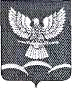 